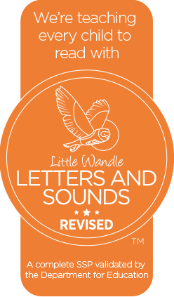 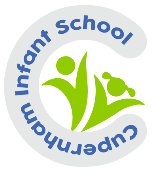 Why learning to read is so important?Reading is essential for all subject areas and improves life chances.Positive attitudes to reading and choosing to read have academic, social and emotional benefits for children.How children learn to read?Phonics is the only route to decoding.Learning to say the phonic sounds. By blending phonic sounds to read words.Increasing the child’s fluency in reading sounds, words and books.Reading fully decodable booksChildren must read books consistent with their phonic knowledge.It is essential not to use other strategies to work out words (including guessing words, deducing meaning from pictures, grammar, context clues or whole word recognition).  Books must be fully decodable and follow the Little Wandle schemeChildren need to read books in a progressive sequence until they can decode unfamiliar words confidently.The role of Parents’ and Carers’ You have a positive impact on your child’s reading.Model the importance of reading practice to develop fluency.Children take home books they have read at school to re-read at home to build fluency.There are two different types of books that pupils bring home: reading practice and books to share for pleasure.Reading at home encourages a love of books, along with developing vocabulary and discussion.Use voices, expression, discuss unfamiliar vocabulary, talk about the pictures, and predict what might happen next.Give positive yet informative feedback in the home reading diary at least 3 times a weekSupporting your child with readingAlthough your child will be taught to read at school, you can have a huge impact on their reading journey by continuing their practice at home. There are two types of reading book that your child may bring home:Reading practice book.This book has been carefully matched to your child’s current reading level. If your child is reading it with little help, please don’t worry that it’s too easy – your child needs to develop fluency and confidence in reading. Listen to them read the book. Remember to give them lots of praise – celebrate their success! If they can’t read a word, read it to them. After they have finished, talk about the book together.Sharing book.  In order to encourage your child to become a lifelong reader, it is important that they learn to read for pleasure. The sharing book is a book they have chosen for you to enjoy together.Please remember that you shouldn’t expect your child to read this alone. Read it to or with them. Discuss the pictures, enjoy the story, predict what might happen next, use different voices for the characters, explore the facts in a non-fiction book. The main thing is that you have fun!